Nowogród Bobrzański, 31 maja 2021r.GKIII.6220.18.2020.MSOBWIESZCZENIE	Na podstawie art. 49, art. 149 § 1 ustawy z dnia 14 czerwca 1960 r. Kodeks postępowania administracyjnego (t.j. Dz. U. z 2021r. poz. 735 ze zm.), art. 30, art. 33 ust. 1 art. 74 ust. 3, art.  79 ust. 1 ustawy z dnia 3 października 2008r. o udostępnianiu informacji o środowisku i jego ochronie, udziale społeczeństwa w ochronie środowiska oraz o ocenach oddziaływania na  środowisko (t.j. Dz. U. z 2021 r. poz. 247 ze zm.),zawiadamiamo wydaniu w dniu 31 maja 2021r. postanowienia znak: GKIII.6220.18.2020.MS wznawiającego postępowanie administracyjne w sprawie wydania decyzji o środowiskowych uwarunkowaniach dla przedsięwzięcia pn.: „Budowa biogazowni o mocy 0,999 MW na części działki o nr ewid. 230/1, obręb 0009 Klępina, gmina Nowogród Bobrzański, powiat zielonogórski, woj. lubuskie” przewidzianego do realizacji na części działki nr ewidencyjny: 230/1 obręb 0009 Klępina. Jednocześnie informuję, że pełnomocnik inwestora w dniu 26 maja 2021r. przedłożył w Urzędzie Miejskim w Nowogrodzie Bobrzańskim Raport o oddziaływaniu przedsięwzięcia na środowisko. Strony postępowania mają prawo zapoznać się z wydanym postanowieniem w siedzibie Urzędu Miejskiego w Nowogrodzie Bobrzańskim, pokój nr 203 w godzinach funkcjonowania. Informacja o wydanym postanowieniu udostępniona została w publicznie dostępnym wykazie- Ekoportal. Zgodnie z art. 79 ust. 1 ustawy ooś, niniejsze postępowanie prowadzone jest z udziałem społeczeństwa.Ponieważ w powyższej sprawie liczba stron postępowania przekracza 10, zgodnie z art. 74 ust. 3 ustawy ooś oraz art. 49 k.p.a.- obwieszczenie zostaje zamieszczone na tablicy ogłoszeń przed Urzędem Miejskim w Nowogrodzie Bobrzańskim ul. J. Słowackiego 11, na tablicy ogłoszeń sołectwa Klępina oraz na stronie Biuletynu Informacji Publicznej Urzędu Miejskiego w Nowogrodzie Bobrzańskim bip.nowogrodbobrz.pl.Zgodnie z art. 49 k.p.a. zawiadomienie uznaje się za doręczone po upływie 14 dni od dnia, w którym nastąpiło udostępnienie pisma w Biuletynie Informacji Publicznej.							/-/ Z up. Burmistrza							mgr inż. Mirosław Walencik							Zastępca Burmistrza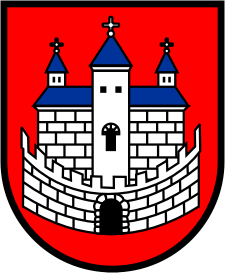 Burmistrz Nowogrodu BobrzańskiegoBurmistrz Nowogrodu BobrzańskiegoBurmistrz Nowogrodu Bobrzańskiegoul. J. Słowackiego 11      66-010 Nowogród Bobrzański NIP: 9291004928
e-mail: now.bobrz.um@post.pl
web: www.nowogrodbobrz.plDni i godziny urzędowania: Poniedziałek  8.00-16.00wtorek - piątek.7.00 – 15.00Nr telefonów i faksów:   Centrala   68 329-09-62Fax             68 329-09-62Nr telefonów i faksów:   Centrala   68 329-09-62Fax             68 329-09-62